Letní recepty pro malé kuchařeRybízový krém¼ kg rybízupráškový cukršlehačkaMilé děti, rybíz důkladně omyjte a odstopkujte. Několik bobulek si můžete odložit na ozdobení rybízového krému. Poproste maminku, aby vám zbytek bobulek rozmixovala. Vy můžete prozatím ušlehat šlehačku, a to dobře dotuha a schmíchat ji s trochou cukru. Trochu šlehačky je možné také odložit na ozdobu. Šlehačku pak smíchejte s rozmixovaným rybízem. Touto směsí naplňte skleničky, nahoře ozdobte bobulkou rybízu a čepičkou šlehačky. Poté dejte krém na chviličku do ledničky vychladit. Ovocný pohárBroskve, meruňky, jahody, hroznové vínoovocný sirupvanilkový cukrnanukový dortsmetana ke šleháníhořká čokoláda nebo instantní kakaoOvoce dobře omyjte, nakrájejte na kousky a dejte do většího skleněného poháru. Vše zalijte trochou ovocného sirupu a případně podle chuti ovoce oslaďte troškou vanilkového cukru. Na ovoce pak posaďte čtvrtku nebo osminku nanukového dortu. Poté ze smetany ušlehejte šlehačku a přidejte na nanukový dort šlehačkovou čepičku. Úplně nahoru můžete dát trochu nastrouhané čokolády nebo instantního kakaa. Lečo s vajíčky6 -8 sladkých paprik3 středně velká rajčata1 cibule6 vajíčekklobáskatrochu soli, trochu červené paprikyolej nebo jiný tuk	chléb(Milé děti, při prvním pokusu vaření poproste maminku, babičku, nebo staršího sourozence, aby vám trochu pomohli). Pokrájejte oloupanou cibuli na plátky a opražte ji do zlatova ve větší pánvičce na rozehřátém oleji nebo tuku. Podle chuti můžete také přidat i drobné kousky rozkrájené klobásky. Pak přidejte jednu lžičku červené papriky, nakrájenou omytou papriku a trochu ji poduste. Pak přidejte na kolečka nakrájená rajčátka, lečo trochu posolte a nechce dusit na mírném teple, dokud se neodpaří všechna voda. Občas pomíchejte. Když je šťáva ze zeleniny odpařená až na tuk, nalijte na udušenou zeleninu do pěny rozšlehaná vajíčka a míchejte, dokud lečo nezačne houstnout. Jako přílohu zvolte chléb. Podávejte ihned, čerstvé lečo je nejlepší!  Dobrou chuť vám přejí Vaše Školky v přírodě.  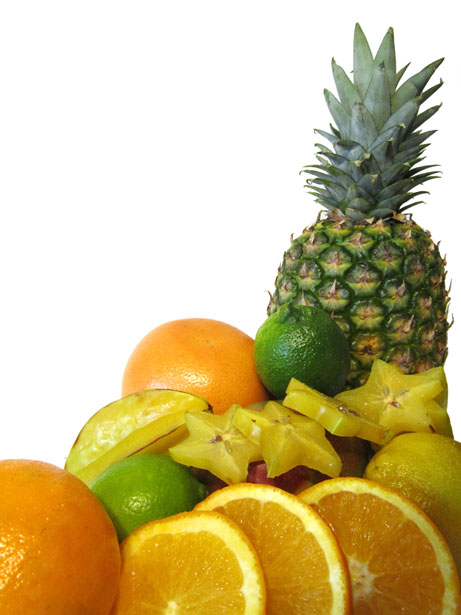 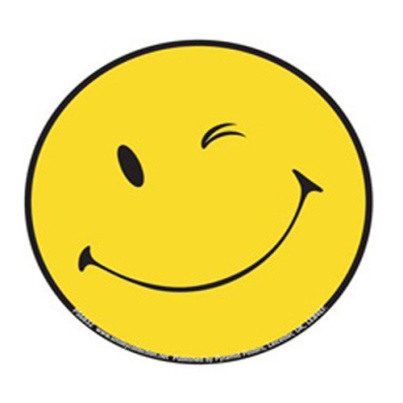 